HOẠT ĐỘNG GÓC CỦA LỚP MẪU GIÁO BÉ C1“ Học mà chơi, chơi mà học”.        Đúng như vậy, với trẻ mầm non, vui chơi có mối quan hệ chặt chẽ với hoạt động học tập của trẻ. Hoạt động vui chơi có một ý nghĩa đặc biệt. Và trung tâm là trò chơi đóng vai theo chủ đề và là hoạt động chủ đạo của trẻ mẫu giáo.Một số hình ảnh hoạt động góc 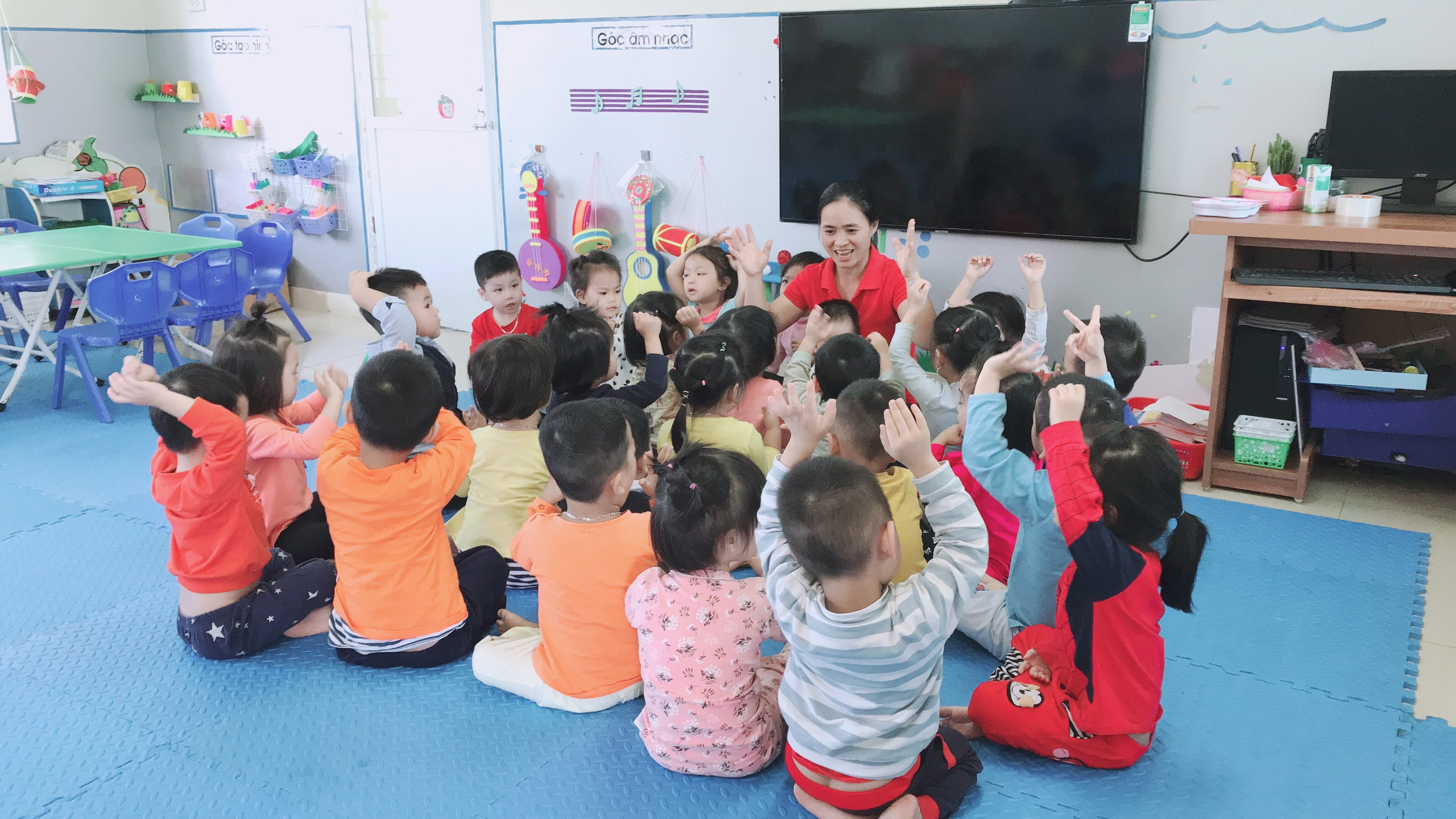 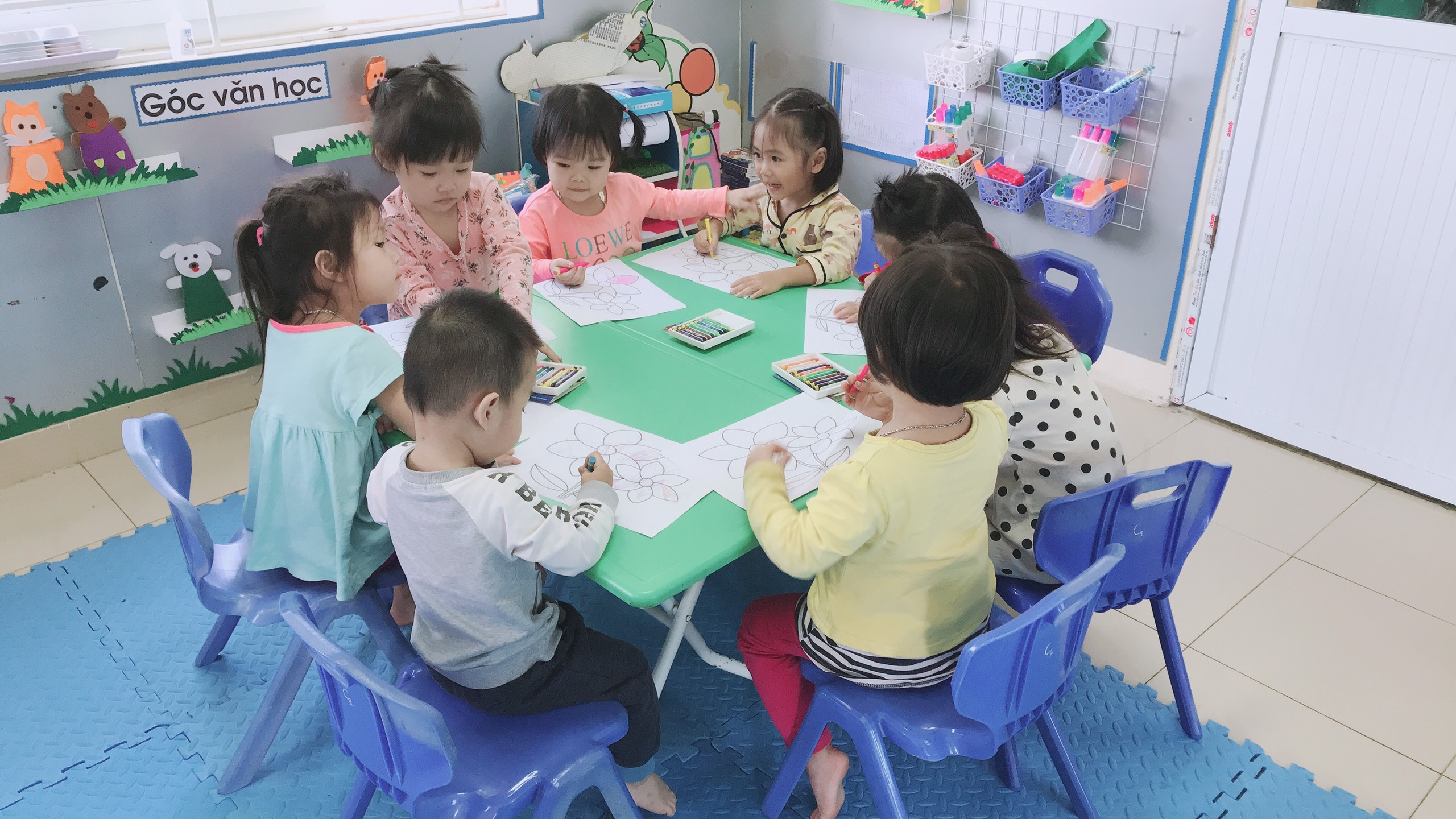 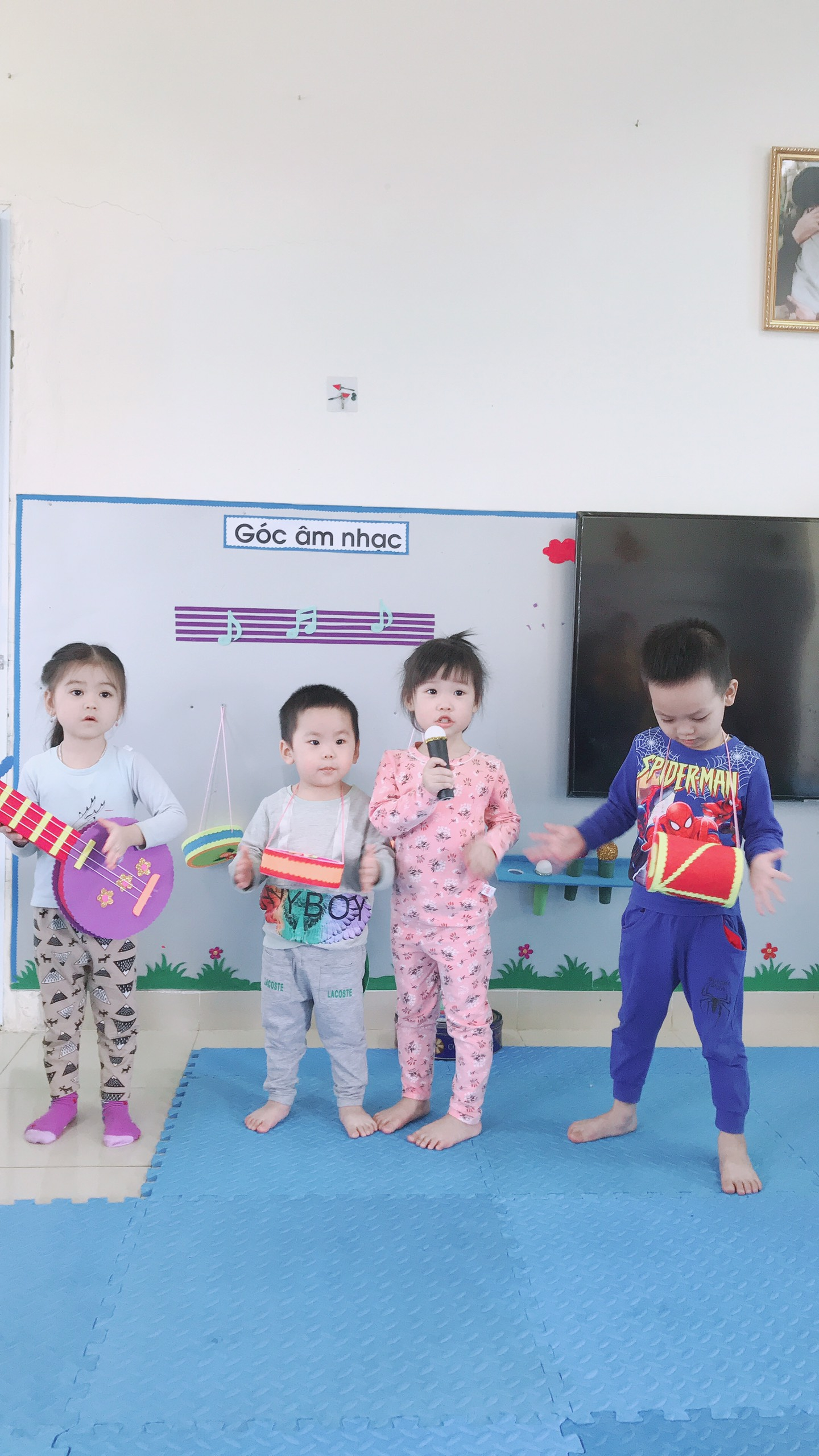 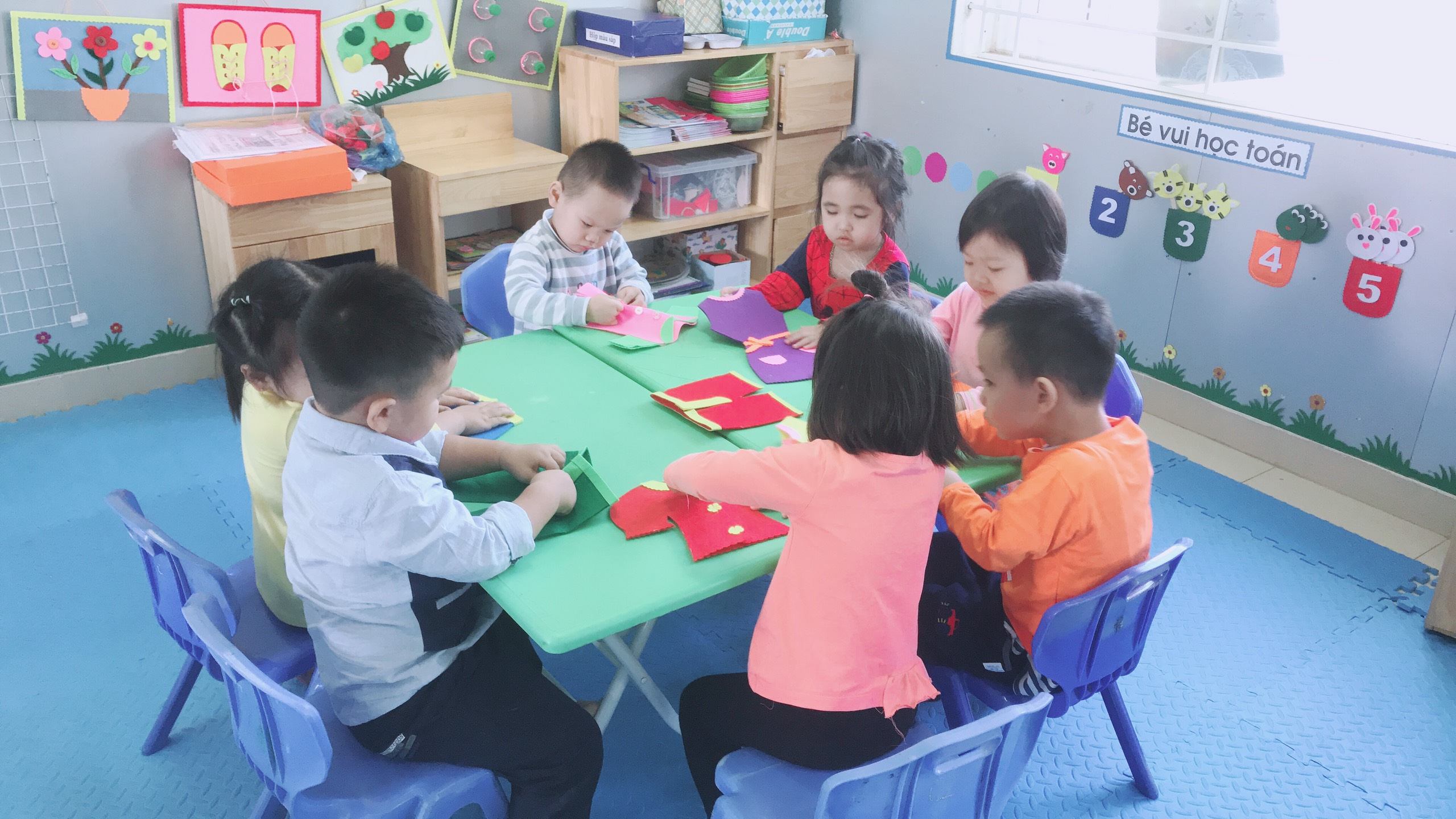 